מידע כללי ליולדות ואימהות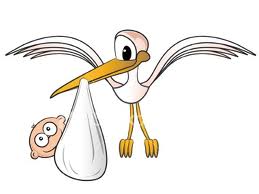 עובדת יקרה שלום,להלן מידע כללי בנושא זכויותייך בתקופת חופשת הלידה, החל"ת (חופשה ללא תשלום) והשיבה לעבודה לאחר מכן.חופשת הלידהאנא עדכני את היחידה בה את מועסקת על  הלידה וכן את אגף משאבי אנוש. חופשת הלידה תיארך 26 שבועות, מתוכה 15 בתשלום על ידי ביטוח לאומי ו-11 שבועות נוספים שאינם בתשלום (חל"ת). החוק מאפשר לך קיצור תקופה זו עד ויתור מלא עליה ובלבד שאורך חופשת הלידה לא יפחת מ- 15 שבועות.בלידת תאומים או יותר, תוארך חופשת הלידה בשלושה שבועות בעד כל ילד נוסף.כלומר, עבור תאומים תהיי זכאית לחופשת לידה של 18 שבועות (במקום 15 שבועות), עבור שלישייה תהיי זכאית לחופשת לידה של 21 שבועות. כל עובדת שילדה זכאית למתנת לידה, המתנה תשלח אלייך באמצעות הדואר לביתך.על פי ההסכם הקיבוצי, עובדת קבועה החוזרת לעבודה לאחר חופשת לידה או חל"ת לאחר לידה, זכאית לחזור לתפקיד אותו מלאה לפני יציאתה לחופשה.דמי לידהלאחר עדכונך על הלידה, מחלקת שכר תעביר ישירות את המידע הנדרש לביטוח לאומי לקביעת דמי הלידה. חל"ת – חופשה ללא תשלום לאחר לידה במידה ותהיי מעוניינת לצאת לחופשה ללא תשלום, לאחר חופשת הלידה בתשלום, יש להודיע על כך לאגף משאבי אנוש ארבעה שבועות לפני תום חופשת הלידה. עובדת קבועה בטכניון המועסקת לפחות שנה, רשאית להמשיך את חופשת הלידה בחופשה ללא תשלום עד תום השנה לאחר הלידה. עובדת בניסיון לקביעות/זמנית זכאית לחופשה שהיקפה כרבע מהזמן שבו עבדה עד ליום הלידה. לאחר הלידה על פי ההסכם הקיבוצי, עובדת במשרה מלאה שילדה, זכאית בשנה הראשונה מיום הלידה להיעדר מהעבודה שעה ביום או לחלק את ההיעדרות האמורה לשניים (שעתיים וחצי פעמיים בשבוע). יש לשים לב שזכות זו אינה ניתנת לצבירה שבועית ושעות נוספות תשולמנה רק לאחר 8 שעות עבודה ביום.עובדת במשרה מלאה שהינה אם לילד אחד שגילו צעיר מ-12 שנים או שהינה אם לשני ילדים לפחות שגילם צעיר מ-15 שנים ואשר ילדיה נמצאים בביתה, רשאית לעבוד בימים א'-ה' 7.45 שעות ביום או לסיים את עבודתה ביום ה' בשעה 14:15. זכות זו מוקנית גם לאלמן. בברכת לידה קלה,קרן שמר - רכזת פרט ופיתוח עובדיםדמי לידה משולמים לאישה עובדת אשר יצאה לחופשת לידה. דמי הלידה נועדו לפצות את היולדת על אובדן שכרה או הכנסתה בפרק הזמן שאין היא עובדת לרגל ההיריון והלידה. אב זכאי להחליף את בת זוגו בחלק מחופשת הלידה ולקבל דמי לידה בהתאם.